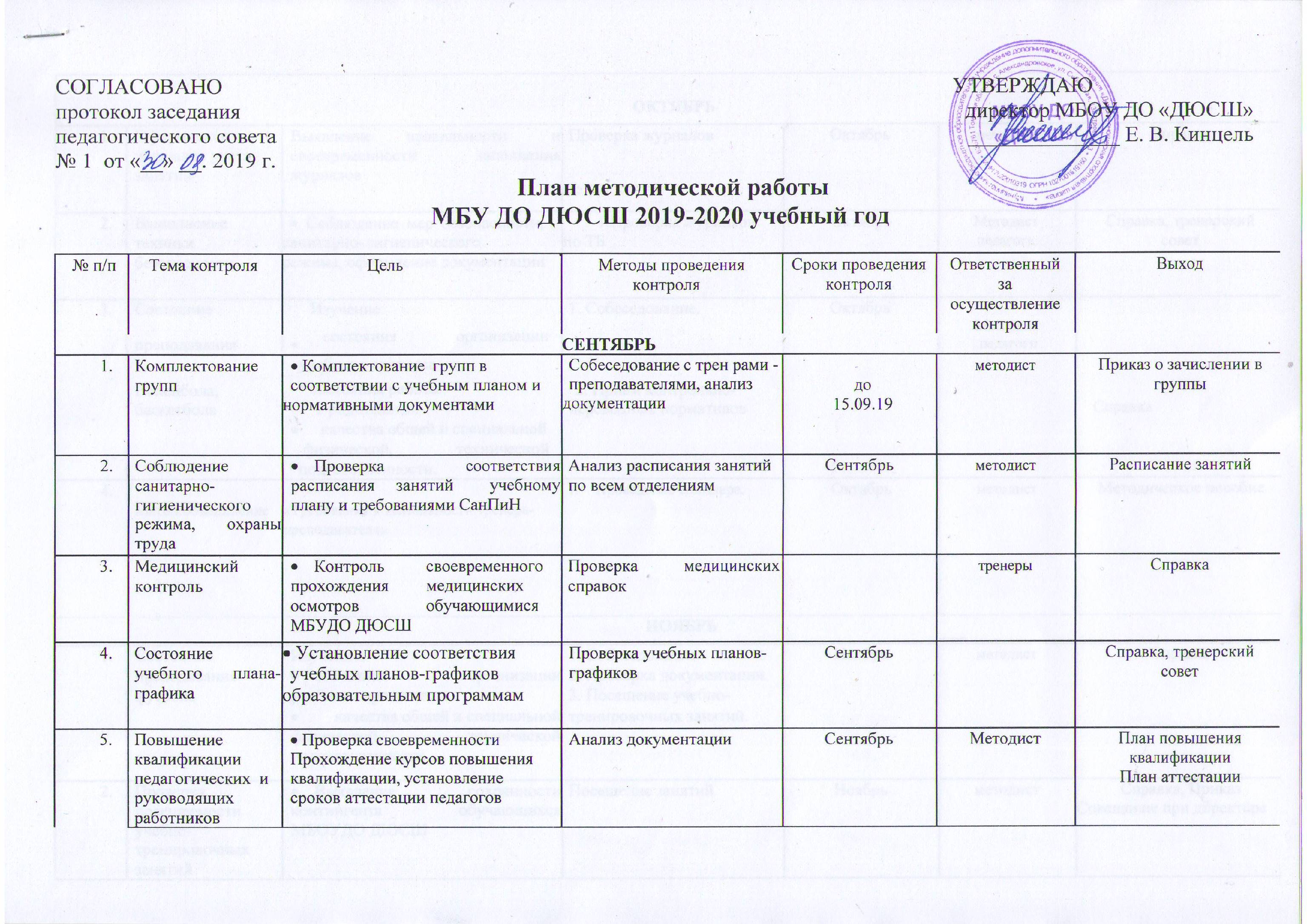 СОГЛАСОВАНО                                                                                                                                      УТВЕРЖДАЮпротокол заседания                                                                                                                                     директор МБОУ ДО «ДЮСШ»педагогического совета                                                                                                                               ______________ Е. В. Кинцель№ 1  от «__» __. 2019 г.                                                                                                                        План методической работы МБУ ДО ДЮСШ 2019-2020 учебный годОКТЯБРЬ№ п/пТема контроляТема контроляЦельЦельЦельЦельМетоды проведенияМетоды проведенияМетоды проведенияСроки проведенияОтветственныйВыходконтроляконтроляконтролязаосуществлениеконтроляСЕНТЯБРЬСЕНТЯБРЬСЕНТЯБРЬ1.КомплектованиеКомплектование Комплектование  групп в соответствии с учебным планом инормативными документами Комплектование  групп в соответствии с учебным планом инормативными документами Комплектование  групп в соответствии с учебным планом инормативными документами Комплектование  групп в соответствии с учебным планом инормативными документами Комплектование  групп в соответствии с учебным планом инормативными документами Комплектование  групп в соответствии с учебным планом инормативными документамиСобеседование с трен рами -преподавателями, анализдокументацииСобеседование с трен рами -преподавателями, анализдокументацииСобеседование с трен рами -преподавателями, анализдокументацииметодистПриказ о зачислении вгрупп Комплектование  групп в соответствии с учебным планом инормативными документами Комплектование  групп в соответствии с учебным планом инормативными документами Комплектование  групп в соответствии с учебным планом инормативными документами Комплектование  групп в соответствии с учебным планом инормативными документами Комплектование  групп в соответствии с учебным планом инормативными документами Комплектование  групп в соответствии с учебным планом инормативными документамиСобеседование с трен рами -преподавателями, анализдокументацииСобеседование с трен рами -преподавателями, анализдокументацииСобеседование с трен рами -преподавателями, анализдокументациидогруппы Комплектование  групп в соответствии с учебным планом инормативными документами Комплектование  групп в соответствии с учебным планом инормативными документами Комплектование  групп в соответствии с учебным планом инормативными документами Комплектование  групп в соответствии с учебным планом инормативными документами Комплектование  групп в соответствии с учебным планом инормативными документами Комплектование  групп в соответствии с учебным планом инормативными документамиСобеседование с трен рами -преподавателями, анализдокументацииСобеседование с трен рами -преподавателями, анализдокументацииСобеседование с трен рами -преподавателями, анализдокументации15.09.19 Комплектование  групп в соответствии с учебным планом инормативными документами Комплектование  групп в соответствии с учебным планом инормативными документами Комплектование  групп в соответствии с учебным планом инормативными документами Комплектование  групп в соответствии с учебным планом инормативными документами Комплектование  групп в соответствии с учебным планом инормативными документами Комплектование  групп в соответствии с учебным планом инормативными документамиСобеседование с трен рами -преподавателями, анализдокументацииСобеседование с трен рами -преподавателями, анализдокументацииСобеседование с трен рами -преподавателями, анализдокументации Комплектование  групп в соответствии с учебным планом инормативными документами Комплектование  групп в соответствии с учебным планом инормативными документами Комплектование  групп в соответствии с учебным планом инормативными документами Комплектование  групп в соответствии с учебным планом инормативными документами Комплектование  групп в соответствии с учебным планом инормативными документами Комплектование  групп в соответствии с учебным планом инормативными документамиСобеседование с трен рами -преподавателями, анализдокументацииСобеседование с трен рами -преподавателями, анализдокументацииСобеседование с трен рами -преподавателями, анализдокументации2.СоблюдениеСоблюдениеПроверкасоответствиясоответствияАнализ расписания занятийАнализ расписания занятийАнализ расписания занятийСентябрьметодистРасписание занятийсанитарно-расписаниярасписаниязанятийзанятийучебномуучебномупо всем отделениямпо всем отделениямгигиеническогогигиеническогоплану и требованиями СанПиНплану и требованиями СанПиНплану и требованиями СанПиНплану и требованиями СанПиНплану и требованиями СанПиНрежима,охранытруда3.МедицинскийМедицинскийКонтрольсвоевременногосвоевременногосвоевременногоПроверкамедицинскихмедицинскихтренерыСправкаконтрольпрохожденияпрохождениямедицинскихмедицинскихмедицинскихсправокосмотровосмотровобучающимисяобучающимисяобучающимисяМБУДО ДЮСШМБУДО ДЮСШМБУДО ДЮСШ4.Состояние Установление соответствияучебных планов-графиковобразовательным программам Установление соответствияучебных планов-графиковобразовательным программам Установление соответствияучебных планов-графиковобразовательным программам Установление соответствияучебных планов-графиковобразовательным программам Установление соответствияучебных планов-графиковобразовательным программам Установление соответствияучебных планов-графиковобразовательным программамПроверка учебных планов-Проверка учебных планов-Проверка учебных планов-СентябрьСправка, тренерскийучебногоплана- Установление соответствияучебных планов-графиковобразовательным программам Установление соответствияучебных планов-графиковобразовательным программам Установление соответствияучебных планов-графиковобразовательным программам Установление соответствияучебных планов-графиковобразовательным программам Установление соответствияучебных планов-графиковобразовательным программам Установление соответствияучебных планов-графиковобразовательным программамграфиковсоветграфика Установление соответствияучебных планов-графиковобразовательным программам Установление соответствияучебных планов-графиковобразовательным программам Установление соответствияучебных планов-графиковобразовательным программам Установление соответствияучебных планов-графиковобразовательным программам Установление соответствияучебных планов-графиковобразовательным программам Установление соответствияучебных планов-графиковобразовательным программам Установление соответствияучебных планов-графиковобразовательным программам Установление соответствияучебных планов-графиковобразовательным программам Установление соответствияучебных планов-графиковобразовательным программам Установление соответствияучебных планов-графиковобразовательным программам Установление соответствияучебных планов-графиковобразовательным программам Установление соответствияучебных планов-графиковобразовательным программам5.ПовышениеПовышение Проверка своевременностиПрохождение курсов повышенияквалификации, установлениесроков аттестации педагогов Проверка своевременностиПрохождение курсов повышенияквалификации, установлениесроков аттестации педагогов Проверка своевременностиПрохождение курсов повышенияквалификации, установлениесроков аттестации педагогов Проверка своевременностиПрохождение курсов повышенияквалификации, установлениесроков аттестации педагогов Проверка своевременностиПрохождение курсов повышенияквалификации, установлениесроков аттестации педагогов Проверка своевременностиПрохождение курсов повышенияквалификации, установлениесроков аттестации педагоговАнализ документацииАнализ документацииАнализ документацииСентябрьМетодистПлан повышенияквалификацииквалификации Проверка своевременностиПрохождение курсов повышенияквалификации, установлениесроков аттестации педагогов Проверка своевременностиПрохождение курсов повышенияквалификации, установлениесроков аттестации педагогов Проверка своевременностиПрохождение курсов повышенияквалификации, установлениесроков аттестации педагогов Проверка своевременностиПрохождение курсов повышенияквалификации, установлениесроков аттестации педагогов Проверка своевременностиПрохождение курсов повышенияквалификации, установлениесроков аттестации педагогов Проверка своевременностиПрохождение курсов повышенияквалификации, установлениесроков аттестации педагоговквалификациипедагогических  ипедагогических  и Проверка своевременностиПрохождение курсов повышенияквалификации, установлениесроков аттестации педагогов Проверка своевременностиПрохождение курсов повышенияквалификации, установлениесроков аттестации педагогов Проверка своевременностиПрохождение курсов повышенияквалификации, установлениесроков аттестации педагогов Проверка своевременностиПрохождение курсов повышенияквалификации, установлениесроков аттестации педагогов Проверка своевременностиПрохождение курсов повышенияквалификации, установлениесроков аттестации педагогов Проверка своевременностиПрохождение курсов повышенияквалификации, установлениесроков аттестации педагоговПлан аттестациируководящихруководящих Проверка своевременностиПрохождение курсов повышенияквалификации, установлениесроков аттестации педагогов Проверка своевременностиПрохождение курсов повышенияквалификации, установлениесроков аттестации педагогов Проверка своевременностиПрохождение курсов повышенияквалификации, установлениесроков аттестации педагогов Проверка своевременностиПрохождение курсов повышенияквалификации, установлениесроков аттестации педагогов Проверка своевременностиПрохождение курсов повышенияквалификации, установлениесроков аттестации педагогов Проверка своевременностиПрохождение курсов повышенияквалификации, установлениесроков аттестации педагоговработниковработников Проверка своевременностиПрохождение курсов повышенияквалификации, установлениесроков аттестации педагогов Проверка своевременностиПрохождение курсов повышенияквалификации, установлениесроков аттестации педагогов Проверка своевременностиПрохождение курсов повышенияквалификации, установлениесроков аттестации педагогов Проверка своевременностиПрохождение курсов повышенияквалификации, установлениесроков аттестации педагогов Проверка своевременностиПрохождение курсов повышенияквалификации, установлениесроков аттестации педагогов Проверка своевременностиПрохождение курсов повышенияквалификации, установлениесроков аттестации педагогов1.Оформлениежурналов учетазанятийВыявлениеВыявлениеправильностиправильностииПроверка журналовПроверка журналовПроверка журналовПроверка журналовОктябрьметодистСправкаОформлениежурналов учетазанятийсвоевременностисвоевременностисвоевременностизаполнениязаполненияОформлениежурналов учетазанятийжурналовжурналовОформлениежурналов учетазанятий2.Выполнение  Соблюдение  мер  безопасности,санитарно- гигиеническогорежима, оформление документации  Соблюдение  мер  безопасности,санитарно- гигиеническогорежима, оформление документации  Соблюдение  мер  безопасности,санитарно- гигиеническогорежима, оформление документации  Соблюдение  мер  безопасности,санитарно- гигиеническогорежима, оформление документации  Соблюдение  мер  безопасности,санитарно- гигиеническогорежима, оформление документации1.Проверка журналовпо ТБ1.Проверка журналовпо ТБ1.Проверка журналовпо ТБ1.Проверка журналовпо ТБ1.Проверка журналовпо ТБОктябрьМетодистпедагогиСправка, тренерскийтехники  Соблюдение  мер  безопасности,санитарно- гигиеническогорежима, оформление документации  Соблюдение  мер  безопасности,санитарно- гигиеническогорежима, оформление документации  Соблюдение  мер  безопасности,санитарно- гигиеническогорежима, оформление документации  Соблюдение  мер  безопасности,санитарно- гигиеническогорежима, оформление документации  Соблюдение  мер  безопасности,санитарно- гигиеническогорежима, оформление документации1.Проверка журналовпо ТБ1.Проверка журналовпо ТБ1.Проверка журналовпо ТБ1.Проверка журналовпо ТБ1.Проверка журналовпо ТБМетодистпедагогисоветбезопасности  Соблюдение  мер  безопасности,санитарно- гигиеническогорежима, оформление документации  Соблюдение  мер  безопасности,санитарно- гигиеническогорежима, оформление документации  Соблюдение  мер  безопасности,санитарно- гигиеническогорежима, оформление документации  Соблюдение  мер  безопасности,санитарно- гигиеническогорежима, оформление документации  Соблюдение  мер  безопасности,санитарно- гигиеническогорежима, оформление документации1.Проверка журналовпо ТБ1.Проверка журналовпо ТБ1.Проверка журналовпо ТБ1.Проверка журналовпо ТБ1.Проверка журналовпо ТБМетодистпедагоги  Соблюдение  мер  безопасности,санитарно- гигиеническогорежима, оформление документации  Соблюдение  мер  безопасности,санитарно- гигиеническогорежима, оформление документации  Соблюдение  мер  безопасности,санитарно- гигиеническогорежима, оформление документации  Соблюдение  мер  безопасности,санитарно- гигиеническогорежима, оформление документации  Соблюдение  мер  безопасности,санитарно- гигиеническогорежима, оформление документации1.Проверка журналовпо ТБ1.Проверка журналовпо ТБ1.Проверка журналовпо ТБ1.Проверка журналовпо ТБ1.Проверка журналовпо ТБМетодистпедагогиМетодистпедагоги3.СостояниеИзучение:Изучение:1. Собеседование.1. Собеседование.1. Собеседование.1. Собеседование.ОктябрьпреподаваниясостоянияорганизацииорганизацииМетодист педагогиВолейбола, баскетболаучебного процесса  • состояния работы с родителями.учебного процесса  • состояния работы с родителями.учебного процесса  • состояния работы с родителями.   2. Прием контрольно-переводных нормативов   2. Прием контрольно-переводных нормативов   2. Прием контрольно-переводных нормативов   2. Прием контрольно-переводных нормативов    Справкакачества общей и специальнойкачества общей и специальнойкачества общей и специальнойкачества общей и специальнойфизической,физической,техническойтехническойподготовленности.подготовленности.подготовленности.4.«Требования к деятельности тренера-преподавателя»«Требования к деятельности тренера-преподавателя»«Требования к деятельности тренера-преподавателя»«Требования к деятельности тренера-преподавателя»«Требования к деятельности тренера-преподавателя»Проведение семинара.Проведение семинара.Проведение семинара.Проведение семинара.Проведение семинара.ОктябрьметодистМетодическое пособиеМетод.объединение«Требования к деятельности тренера-преподавателя»«Требования к деятельности тренера-преподавателя»«Требования к деятельности тренера-преподавателя»«Требования к деятельности тренера-преподавателя»«Требования к деятельности тренера-преподавателя»Проведение семинара.Проведение семинара.Проведение семинара.Проведение семинара.Проведение семинара.«Требования к деятельности тренера-преподавателя»«Требования к деятельности тренера-преподавателя»«Требования к деятельности тренера-преподавателя»«Требования к деятельности тренера-преподавателя»«Требования к деятельности тренера-преподавателя»Проведение семинара.Проведение семинара.Проведение семинара.Проведение семинара.Проведение семинара.«Требования к деятельности тренера-преподавателя»«Требования к деятельности тренера-преподавателя»«Требования к деятельности тренера-преподавателя»«Требования к деятельности тренера-преподавателя»«Требования к деятельности тренера-преподавателя»Проведение семинара.Проведение семинара.Проведение семинара.Проведение семинара.Проведение семинара.«Требования к деятельности тренера-преподавателя»«Требования к деятельности тренера-преподавателя»«Требования к деятельности тренера-преподавателя»«Требования к деятельности тренера-преподавателя»«Требования к деятельности тренера-преподавателя»Проведение семинара.Проведение семинара.Проведение семинара.Проведение семинара.Проведение семинара.«Требования к деятельности тренера-преподавателя»«Требования к деятельности тренера-преподавателя»«Требования к деятельности тренера-преподавателя»«Требования к деятельности тренера-преподавателя»«Требования к деятельности тренера-преподавателя»Проведение семинара.Проведение семинара.Проведение семинара.Проведение семинара.Проведение семинара.«Требования к деятельности тренера-преподавателя»«Требования к деятельности тренера-преподавателя»«Требования к деятельности тренера-преподавателя»«Требования к деятельности тренера-преподавателя»«Требования к деятельности тренера-преподавателя»Проведение семинара.Проведение семинара.Проведение семинара.Проведение семинара.Проведение семинара.НОЯБРЬНОЯБРЬНОЯБРЬметодист1.СостояниеИзучение:Изучение:1. Собеседование.1. Собеседование.1. Собеседование.1. Собеседование.НоябрьметодистСправкапреподаваниясостоянияорганизацииорганизации2. Проверка документации.2. Проверка документации.2. Проверка документации.2. Проверка документации.2. Проверка документации.футболаучебного процесса;учебного процесса;учебного процесса;3. Посещение учебно-3. Посещение учебно-3. Посещение учебно-3. Посещение учебно-качества общей и специальнойкачества общей и специальнойкачества общей и специальнойкачества общей и специальнойтренировочных занятий.тренировочных занятий.тренировочных занятий.тренировочных занятий.физической,физической,техническойтехническойподготовленности.подготовленности.подготовленности.2.ПроверкаВыявлениесохранностисохранностиПосещение занятийПосещение занятийПосещение занятийПосещение занятийНоябрьметодистСправка, ПриказпосещаемостиконтингентаконтингентаобучающихсяобучающихсяСовещание при директореучебно-МБОУДО ДЮСШМБОУДО ДЮСШМБОУДО ДЮСШтренировочныхзанятий3.ОрганизацияКонтроль за соответствиемКонтроль за соответствиемПосещение мероприятийПосещение мероприятийПосещение мероприятийПосещение мероприятий30.11-06.11Справкаработыспроводимыхпроводимыхмероприятийобучающимися вообучающимися возапланированным.запланированным.Методиствремя каникулвремя каникулКонтроль   запереносомпедагогизанятийзанятий4.ПравилаПроверкавыполненияНоябрьметодистСправка, тренерскийвнутреннеговнутреннеготренерами-преподавателямитренерами-преподавателямитренерами-преподавателями1.Анализсоветтрудовогоправил    внутреннегоправил    внутреннеготрудовогодокументации.документации.ПредседательПриказ распорядкараспорядкараспорядкапрофсоюзногораспорядкакомитетакомитетаДЕКАБРЬДЕКАБРЬ1.ВыполнениеСоблюдениемерДекабрьметодистСправка, тренерскийтехникибезопасности,безопасности,санитарно-1.Проверкапедагогисоветбезопасностибезопасностигигиеническогогигиеническогорежима,документациидокументацииПриказоформление документацииоформление документацииоформление документацииОрганизацияработы сдетьми с ОВЗ, детьми-инвалидами,детьми с ОВЗ, детьми-инвалидами,детьми с ОВЗ, детьми-инвалидами,детьми, состоящими на различныхдетьми, состоящими на различныхдетьми, состоящими на различныхвидах учетавидах учета2.СостояниеИзучение:Изучение:1.Собеседование.Собеседование.Собеседование.ДекабрьСправкапреподаванияпреподаваниясостоянияорганизации2. Проверка документации.2. Проверка документации.2. Проверка документации.2. Проверка документации.Лыжных гонокЛыжных гонокучебного процесса;учебного процесса;3. Посещение учебно-3. Посещение учебно-3. Посещение учебно-3. Посещение учебно-методисткачества общей и специальнойкачества общей и специальнойтренировочных занятий.тренировочных занятий.тренировочных занятий.тренировочных занятий.физической,физической,техническойподготовленности.подготовленности.3.Состояние Проверка    состоянияметодической  работы: самообразование, работа  с родителями, внеурочные мероприятия Проверка    состоянияметодической  работы: самообразование, работа  с родителями, внеурочные мероприятия Проверка    состоянияметодической  работы: самообразование, работа  с родителями, внеурочные мероприятия1.Анализ документации.Анализ документации.Анализ документации.ДекабрьметодистСправкаметодическойметодической Проверка    состоянияметодической  работы: самообразование, работа  с родителями, внеурочные мероприятия Проверка    состоянияметодической  работы: самообразование, работа  с родителями, внеурочные мероприятия Проверка    состоянияметодической  работы: самообразование, работа  с родителями, внеурочные мероприятия2.Собеседование.Собеседование.Собеседование.работы в Проверка    состоянияметодической  работы: самообразование, работа  с родителями, внеурочные мероприятия Проверка    состоянияметодической  работы: самообразование, работа  с родителями, внеурочные мероприятия Проверка    состоянияметодической  работы: самообразование, работа  с родителями, внеурочные мероприятия3.Анкетирование.Анкетирование.Анкетирование.1-м полугодие Проверка    состоянияметодической  работы: самообразование, работа  с родителями, внеурочные мероприятия Проверка    состоянияметодической  работы: самообразование, работа  с родителями, внеурочные мероприятия Проверка    состоянияметодической  работы: самообразование, работа  с родителями, внеурочные мероприятия Проверка    состоянияметодической  работы: самообразование, работа  с родителями, внеурочные мероприятия Проверка    состоянияметодической  работы: самообразование, работа  с родителями, внеурочные мероприятия Проверка    состоянияметодической  работы: самообразование, работа  с родителями, внеурочные мероприятияЯНВАРЬЯНВАРЬ1.Каникулярные мероприятияКаникулярные мероприятия Выполнение плана Выполнение плана Выполнение планаОтчеты по мероприятиямОтчеты по мероприятиямОтчеты по мероприятиямЯнварьМетодист педагогисправкаКаникулярные мероприятияКаникулярные мероприятия Выполнение плана Выполнение плана Выполнение планаКаникулярные мероприятияКаникулярные мероприятия Выполнение плана Выполнение плана Выполнение планаКаникулярные мероприятияКаникулярные мероприятия Выполнение плана Выполнение плана Выполнение плана Выполнение плана Выполнение плана Выполнение плана2.ОформлениеВыявление:Выявление:Проверка журналовПроверка журналовПроверка журналовПроверка журналовЯнварьметодистСправкажурналовучетаправильностиигрупповыхгрупповыхсвоевременностисвоевременностисвоевременностизаполнениязанятийжурналов;журналов;3.ПромежуточнаяПромежуточнаяСистемасформированностисформированности1.Посещениеучебно-ЯнварьСправка, тренерскийаттестацияаттестациязнаний, знаний умений и навыков взнаний, знаний умений и навыков взнаний, знаний умений и навыков взнаний, знаний умений и навыков втренировочных занятийтренировочных занятийтренировочных занятийсоветобучающихсяобучающихсясоответствии ссоответствии собразовательнымиобразовательными2.Приемконтрольно-методистпрограммамипрограммамипереводных нормативов.переводных нормативов.переводных нормативов.3.Анализ документации.Анализ документации.ФЕВРАЛЬФЕВРАЛЬ1.СостояниеСостояниеИзучение:Изучение:1.Собеседование.Собеседование.ФевральСправкапреподаванияпреподаваниясостоянияорганизации2.Проверка документации.Проверка документации.дзюдо, хоккеядзюдо, хоккеяучебного процесса;учебного процесса;учебного процесса;3.Посещение учебно-Посещение учебно-методисткачества общей и специальнойкачества общей и специальнойкачества общей и специальнойтренировочных занятий.тренировочных занятий.тренировочных занятий.физической,физической,техническойподготовленности.подготовленности.подготовленности.2.УсловияпоИзучение соблюдения санитарно-Изучение соблюдения санитарно-Изучение соблюдения санитарно-Изучение соблюдения санитарно-1.ПроверкаФевральметодистСправка, тренерскийохранежизни   игигиенических требований,гигиенических требований,гигиенических требований,гигиенических требований,документации.документации.педагогисоветздоровьядетей,профилактика детскогопрофилактика детскогопрофилактика детскогопрофилактика детского2.Собеседование.Собеседование.профилактикепрофилактикетравматизматравматизма3.Наблюдение.Наблюдение.детскоготравматизматравматизмаМАРТМАРТ1.Метод. объединениеМетод. объединение«Личностно- ориентированный подход в физическом воспитании»«Личностно- ориентированный подход в физическом воспитании»«Личностно- ориентированный подход в физическом воспитании»«Личностно- ориентированный подход в физическом воспитании»Круглый стол, обмен опытомКруглый стол, обмен опытомМартМетодист,тренераСправка1.Метод. объединениеМетод. объединениеКруглый стол, обмен опытомКруглый стол, обмен опытомМартМетодист,тренераСправкаМетод. объединениеМетод. объединениеМарт2.СостояниеИзучение:Изучение:1.Собеседование.Собеседование.Собеседование.МартСправкапреподаваниясостоянияорганизации2.Проверка документации.Проверка документации.Проверка документации.Гиревого спорта, теннисаучебного процесса;учебного процесса;учебного процесса;3.Посещение учебно-Посещение учебно-Посещение учебно-методисткачества общей и специальнойкачества общей и специальнойкачества общей и специальнойтренировочных занятий.тренировочных занятий.тренировочных занятий.тренировочных занятий.физической,физической,техническойподготовленности.подготовленности.подготовленности.3.ПроверкаВыявлениесохранностиПосещение занятийПосещение занятийПосещение занятийПосещение занятийМартметодистПриказпосещаемостиконтингентаконтингентаобучающихсяучебно-МБУДО ДЮСШМБУДО ДЮСШМБУДО ДЮСШтренировочныхзанятийАПРЕЛЬАПРЕЛЬАПРЕЛЬ1.Воспитательная Анализ Анализрезультатов1.Анализ документации.Анализ документации.Анализ документации.АпрельСправкадеятельностьвоспитательной деятельностивоспитательной деятельностивоспитательной деятельностивоспитательной деятельности2.Собеседование.Собеседование.Собеседование.методист2. Итоговая аттестация обучающихся. Системасформированностизнаний, знаний умений и навыков всоответствиис  образовательнымипрограммами Системасформированностизнаний, знаний умений и навыков всоответствиис  образовательнымипрограммами Системасформированностизнаний, знаний умений и навыков всоответствиис  образовательнымипрограммами Системасформированностизнаний, знаний умений и навыков всоответствиис  образовательнымипрограммамиПосещениеучебно- тренировочных занятийПрием контрольно-Переводных нормативов.Анализ документации.Посещениеучебно- тренировочных занятийПрием контрольно-Переводных нормативов.Анализ документации.Посещениеучебно- тренировочных занятийПрием контрольно-Переводных нормативов.Анализ документации.Посещениеучебно- тренировочных занятийПрием контрольно-Переводных нормативов.Анализ документации.до 20 апреляметодистСправка Системасформированностизнаний, знаний умений и навыков всоответствиис  образовательнымипрограммами Системасформированностизнаний, знаний умений и навыков всоответствиис  образовательнымипрограммами Системасформированностизнаний, знаний умений и навыков всоответствиис  образовательнымипрограммами Системасформированностизнаний, знаний умений и навыков всоответствиис  образовательнымипрограммами Системасформированностизнаний, знаний умений и навыков всоответствиис  образовательнымипрограммами Системасформированностизнаний, знаний умений и навыков всоответствиис  образовательнымипрограммами Системасформированностизнаний, знаний умений и навыков всоответствиис  образовательнымипрограммами Системасформированностизнаний, знаний умений и навыков всоответствиис  образовательнымипрограммамиМАЙМАЙМАЙ1.ВыполнениеУстановлениеУстановлениесоответствияПроверкаПроверкаПроверкажурналов,До 10 маяМетодистПриказ, тренерский советобразовательныхвыполнениявыполненияучебных планов-учебных планов-учебных планов-графиковучебных планов-графиковучебных планов-графиковучебных планов-графиковпрограммграфиков программеграфиков программеграфиков программе2.Состояние Проверка Проверкасостояния1.1.Анализ документации.Анализ документации.МайПриказ, педагогическийметодическойметодической работыметодической работыметодической работы2.2.Собеседование.Собеседование.советработы в3.3.Анкетирование.Анкетирование.методистучреждении3.Соревновательная деятельность Анализрезультатовсоревновательной  деятельности  Анализрезультатовсоревновательной  деятельности  Анализрезультатовсоревновательной  деятельности  Анализрезультатовсоревновательной  деятельности  Анализ документации. Анализ документации. Анализ документации. Анализ документации.МайметодистСправка, тренерский Анализрезультатовсоревновательной  деятельности  Анализрезультатовсоревновательной  деятельности  Анализрезультатовсоревновательной  деятельности  Анализрезультатовсоревновательной  деятельности  Анализ документации. Анализ документации. Анализ документации. Анализ документации.совет Анализрезультатовсоревновательной  деятельности  Анализрезультатовсоревновательной  деятельности  Анализрезультатовсоревновательной  деятельности  Анализрезультатовсоревновательной  деятельности  Анализ документации. Анализ документации. Анализ документации. Анализ документации.4.Оформлениежурналов учетазанятийСдача журналовСдача журналовСправкаОформлениежурналов учетазанятийПодведение итоговДо 30 маяОформлениежурналов учетазанятийметодистОформлениежурналов учетазанятий5.СостояниеПроверкавыполнения1.Анализ документации.майПриказ,воспитательнойиндивидуальныхиндивидуальныхпланов2.Отчетыпедагогипедагогический советРаботы  в 2-м полугодиевоспитательной работывоспитательной работывоспитательной работыметодист